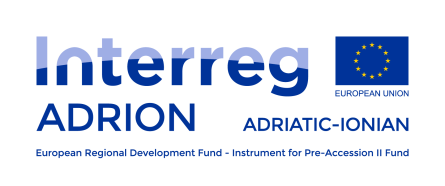 Template Project Partner ERDF and IPA national, regional and local public bodies, bodies governed by public law, International organisations acting under national law, private bodies and EGTCs [To be printed on an official letterhead of the project partner organisation]I, the undersigned, [name, surname], In my capacity as the legal representative / delegated person of [Name of the project partner in original language and name of project partner in English], acting as project partner in the above mentioned project proposal in view of being submitted to the ADRION Programmedeclare that: The organization I represent is: public body  body governed by public law in the meaning of art 2.4 of Directive 2014/24/EU of 26 February 2014 on public procurement and repealing Directive 2004/18/EC; EGTC in the meaning of Regulation (EU) No 1302/2013 of the European Parliament and of the Council of 17 December 2013 amending Regulation (EC) No 1082/2006 on a European grouping of territorial cooperation (EGTC) as regards the clarification, simplification and improvement of the establishment and functioning of such groupings; International organizations acting under the national law of [name of the Partner State]; body established under private law, being a    commercial    non-commercial;In case of International organizations or body established under private law, it has been constituted in dd/mm/yyyy; The total eligible budget of my organisation within the project amounts to EUR indicate the amount in EUR of the project partner’s total eligible budget as indicated in the relevant section of AFIn the event of approval of the project proposal, the organisation I represent commits itself to the project and to provide EUR xxxxxx as national co-financing to the project eligible budget (at least 15% of its total budget).The national co-financing isThe organisation I represent is not in any of the situations referred to in art. 137-140 of Regulation (EU, Euratom) 2018/1046; The organisation I represent is not in difficulty within the meaning of point 24 (in conjunction with point 20) of the Guidelines on State aid for rescuing and restructuring non-financial undertakings in difficulty (OJ C 249, 31.07.2014,p. 1);The organization I represent has the adequate legal capacity to participate in the ADRION call for proposals and especially to submit legally relevant documents;The organization I represent has the administrative, technical and financial capacity to implement the project proposal, in particular:it has adequate human and technical resources to ensure a sound project implementation and management;its administrative and financial involvement in the project does not undermine its daily activities;its financial commitment within the project is adequate to its size and capacity;it has the capacity of advancing payments for the implementation of project activities and eventual delays in reimbursement of EU contributions will not undermine its capacity of implementing the foreseen activities within the project;All information concerning the participation of my organisation in the project proposal, as enclosed in the application form, has been verified and it is correct;All information included in the application form is true and correct to the best of my knowledge.I acknowledge that untruthful/false declarations, in addition to the administrative sanctions and the request for refunding unduly received contribution charged with the interests, can also be prosecuted by the penal code.						      -      /     /     Signature 					Place and date Name of the Signatory				Position of the SignatoryProject acronymTitle of the projectName of the project partner in English languageName of the project partner in its original languageProject partner NoNational co-financingEUR  From Automatic public contributioninsert amountinsert name of the contributing organisationOther public contributioninsert amountinsert name of the contributing organisationPrivate contributioninsert amountinsert name of the contributing institution, if applicable